NEWS RELEASEPort deploys new state of the art mobile cargo container/vehicle screening systemNew equipment enhances Guam Customs’ ability to inspect, detect, and prevent illegal contraband from entering Guam’s seaport Piti, Guam, January 21, 2016:  The Port Authority of Guam (PAG) recently received the much awaited mobile cargo screening system that was 100% federally funded by the US Department of Homeland Security/FEMA FY2011 Port Security Grant Program. The AS&E ZBV Backscatter Van has allowed Guam Customs officials to screen and inspect containers, vehicles, and other cargo for terrorist threats, explosives, drugs, trade fraud, stowaways, and other illegal contraband – simply by driving past its subjects. With over 600 Backscatter Vans deployed around the world to include the USDHS, US Customs and Border Protection, and the Department of Defense, this equipment will provide Guam Customs with a variety of additional applications – protection of security forces, security checkpoints, surveillance to government and high-risk facilities, and event & VIP security management.“I want to thank the men and women at the Port Authority of Guam for their diligence in ensuring the security and protection of our only civilian Port. In addition to other modernization and security upgrades the Port has implemented, this X-Ray system will contribute to Guam Customs’ efforts to deter and discourage the illegal importation of contraband into our island,” stated Lt. Governor Ray Tenorio. According to PAG General Manager Joanne Brown, “The collaboration between the Port, Customs, DPW, and GSA has resulted in the acquisition of an equipment that has allowed Customs to effectively and efficiently carry out its functions and mandates in the interdiction of illicit contraband”. --- End of Release ---PORT AUTHORITY OF GUAMJosE D. Leon Guerrero Commercial Port1026 Cabras Highway, Suite 201  Piti, GU 96915Phone: (671) 477-5931 Fax: (671) 477-2689Website: www.portguam.com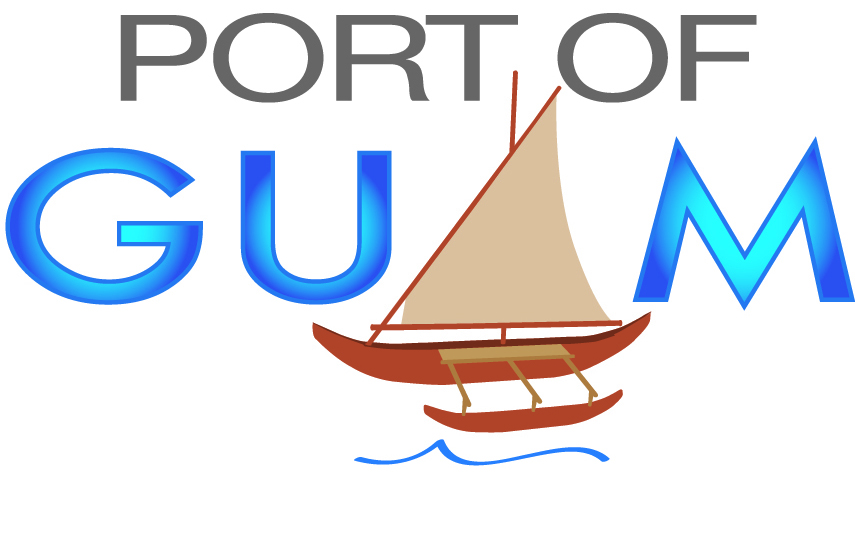 